  9   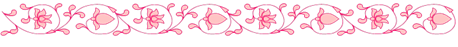                                                         II этап, 1 квартал Отработка произношения  звука [б] в слогах и в словах.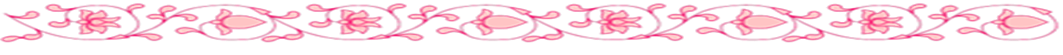 1.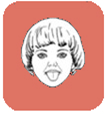 1.Игра «Обезьянки»  (каждое упражнение выполнять 5 раз).   - «Заборчик»                - «Бегемотики»                   - «Лягушка и слоник»          -«Часики»-«Качели»2.      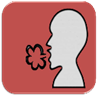 2.Дыхательная гимнастика «Барабан». Взрослый   предлагает ребенку ударить в барабан и на выдохе громко произнести БОМ-БОМ. Ребенок повторяет за взрослым. 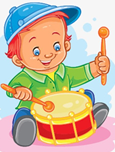 3.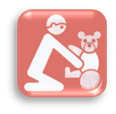 3.Игра  «Барабан и палочки».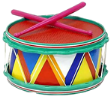 Взрослый даёт ребенку  барабаны разных  цветов   (красный, желтый, синий). Просит подобрать к ним по цвету палочки. 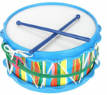 4.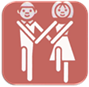 5.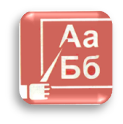 4.Упражнение «Бежать». Выполняется под мелодию с ритмичным рисунком. Взрослый  пропевает, показывая движения (делай, как я), а ребенок  выполняет движения.5.Работа с символом звука [Б] Взрослый ставит перед ребенком куклу Мими – Мими хочет поиграть  со снежками и с тобой. Взрослый  выставляет символы звуков [А], [У], [О], [Э], [Ы], [И], [Б]. Ребенок их называет.99Игра «Охотник».Взрослый  произносит (за экраном)  звуки: б, а, м, у, б, э, м.  Ребёнок слышит звук  [б]  и поднимает символ этого звука «Снежок с барабаном». Взрослый показывает игрушку (машинку), Что это? би-биВзрослый показывает игрушку (барабан), Что это? бум – бум; бом – бом. Взрослый показывает картинки -  баба, собака  Бим, бык.  Ребенок по возможности  повторяет слова  или звукоподражания.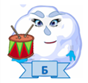 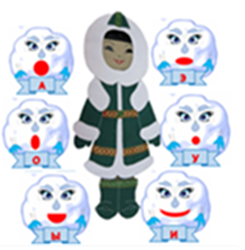 6.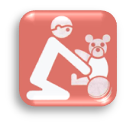 6. Игра  «Покажи и назови».Взрослый  - С кем хочешь играть с куклой  или с мишкой? Ребенок – Я хочу играть с куклой. (Ребенок  в силу своих речевых возможностей называет  или показывает игрушку).Взрослый – покажи, где у куклы глаза, руки, ноги. (Ребенок показывает или по возможности называет части тела)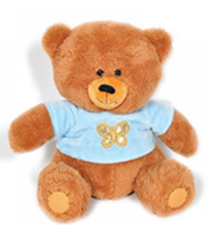 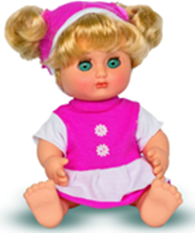 